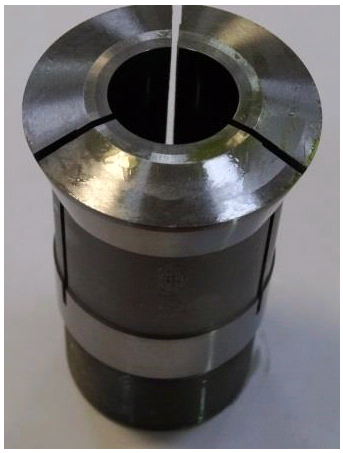 Код из 1САртикулНаименоваие/ Бренд/ПоставщикТехнические характеристикиГабаритыД*Ш*В,ммМасса,грМатериалМесто установки/НазначениеF00369955532-_._Цанга люнетная SA32 _._ мм металлДля установки в люнетный узел для использования соответствующего размера пруткаF00369955532-_._металлДля установки в люнетный узел для использования соответствующего размера пруткаF00369955532-_._    EniTuiceметаллДля установки в люнетный узел для использования соответствующего размера прутка